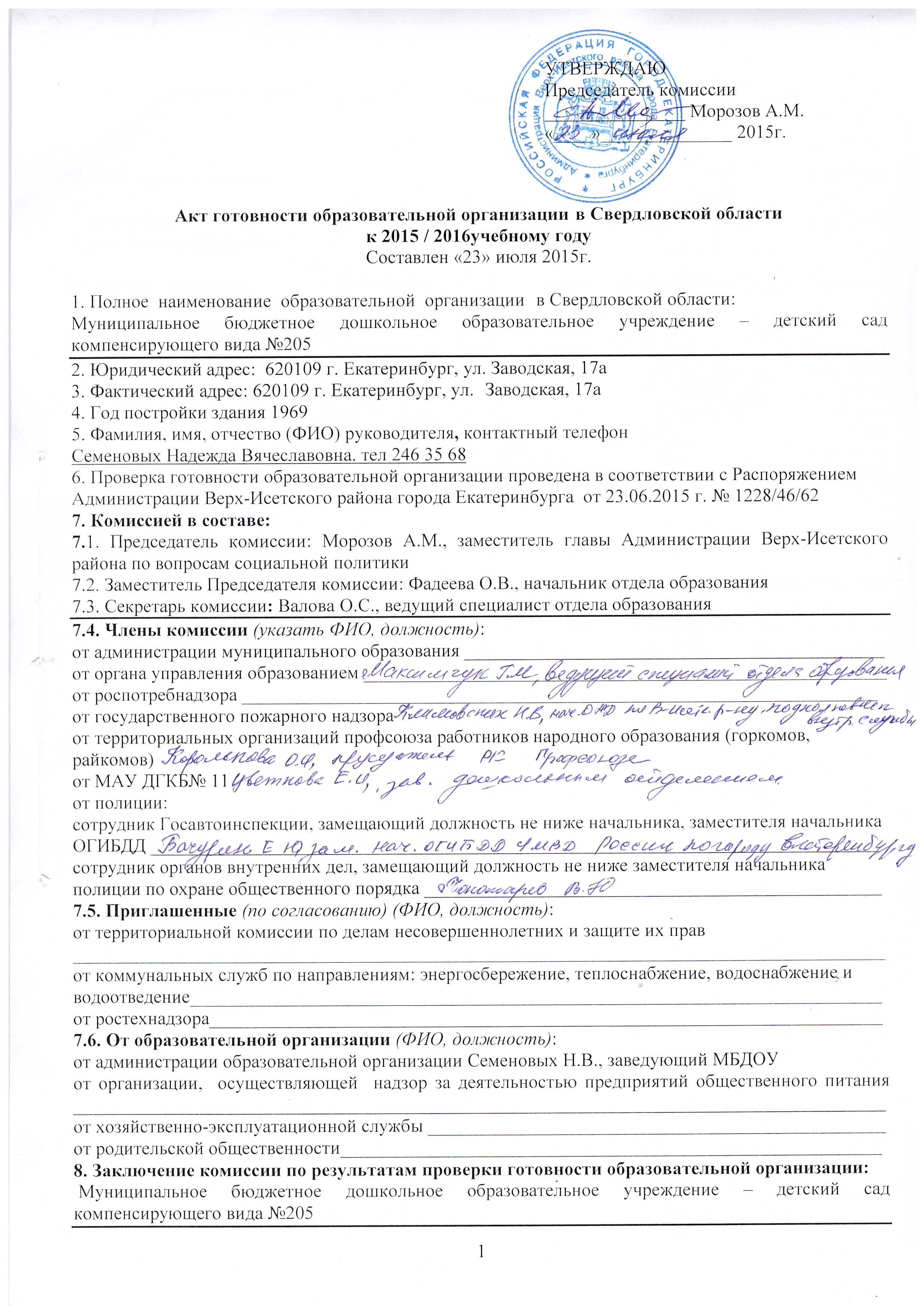 Акт готовности образовательной организации в Свердловской области
к 2015 / 2016учебному годуСоставлен «23» июля 2015г.1. Полное  наименование  образовательной  организации в Свердловской области:Муниципальное бюджетное дошкольное образовательное учреждение – детский сад компенсирующего вида №2052. Юридический адрес:  . Екатеринбург, ул. Заводская, 17а3. Фактический адрес: . Екатеринбург, ул. Заводская, 17а4. Год постройки здания 19695. Фамилия, имя, отчество (ФИО) руководителя, контактный телефон Семеновых Надежда Вячеславовна. тел 246 35 686. Проверка готовности образовательной организации проведена в соответствии с Распоряжением Администрации Верх-Исетского района города Екатеринбурга  от 23.06.2015 г. № 1228/46/62 7. Комиссией в составе:7.1. Председатель комиссии: Морозов А.М., заместитель главы Администрации Верх-Исетского района по вопросам социальной политики7.2. Заместитель Председателя комиссии: Фадеева О.В., начальник отдела образования7.3. Секретарь комиссии: Валова О.С., ведущий специалист отдела образования7.4. Члены комиссии (указать ФИО, должность):от администрации муниципального образования _____________________________________________от органа управления образованием ________________________________________________________от роспотребнадзора ____________________________________________________________________от государственного пожарного надзора от территориальных организаций профсоюза работников народного образования (горкомов, райкомов) от МАУ ДГКБ№ 11 от полиции:сотрудник Госавтоинспекции, замещающий должность не ниже начальника, заместителя начальника ОГИБДД ______________________________________________________________________________сотрудник органов внутренних дел, замещающий должность не ниже заместителя начальника полиции по охране общественного порядка _________________________________________________7.5. Приглашенные (по согласованию) (ФИО, должность):от территориальной комиссии по делам несовершеннолетних и защите их прав _______________________________________________________________________________________от коммунальных служб по направлениям: энергосбережение, теплоснабжение, водоснабжение и водоотведение__________________________________________________________________________от ростехнадзора________________________________________________________________________7.6. От образовательной организации (ФИО, должность):от администрации образовательной организации Семеновых Н.В., заведующий МБДОУот организации,  осуществляющей  надзор за деятельностью предприятий общественного питания _______________________________________________________________________________________от хозяйственно-эксплуатационной службы _________________________________________________от родительской общественности__________________________________________________________8. Заключение комиссии по результатам проверки готовности образовательной организации: Муниципальное бюджетное дошкольное образовательное учреждение – детский сад компенсирующего вида №205  к 2015 / 2016 учебному году ______________________________________________________                                                       (готова / не готова)_______________________________________________________________________________________«_____»_____________20_____г.К акту прилагается справка (акт проверки) органа Роспотребнадзора (от_____________№________) (оформляется в течение  3 суток).При необходимости прилагаются приказы (от…№…) администрации муниципального образования, образовательной организации (о введении ограничительных мероприятий при организации образовательного процесса) Акт составлен «23»июля  2015г.Муниципальное бюджетное дошкольное образовательное учреждение - детский сад компенсирующего вида №205 (полное наименование образовательной организации в Свердловской области)«_____»_____________20_____г.* Реквизиты указываются следующие: дата и № документа, наименование организации (в случае заключение договора, составления акта, и др.), ФИО и должность (при назначении ответственных лиц)УТВЕРЖДАЮПредседатель комиссии_______________ Морозов А.М.«____»______________ 2015г.Председатель комиссии:_________________________(ФИО)______________________(роспись)Заместитель Председателя комиссии:_________________________(ФИО)______________________(роспись)Секретарь комиссии:_________________________(ФИО)______________________(роспись)Члены комиссии:_________________________(ФИО)______________________(роспись)_________________________(ФИО)______________________(роспись)_________________________(ФИО)______________________(роспись)_________________________(ФИО)______________________(роспись)_________________________(ФИО)______________________(роспись)_________________________(ФИО)______________________(роспись)_________________________(ФИО)_________________________(ФИО)______________________(роспись)______________________(роспись)Приложение к Акту готовности образовательной организации в Свердловской областик 2015 / 2016 учебному году№п/пМероприятияМероприятияТребования к исполнениюТребования к исполнениюИнформация о состоянии на момент проверки, проблемы, рекомендацииИнформация о состоянии на момент проверки, проблемы, рекомендацииХарактеристика образовательной организацииХарактеристика образовательной организацииХарактеристика образовательной организацииХарактеристика образовательной организацииХарактеристика образовательной организацииХарактеристика образовательной организацииХарактеристика образовательной организацииНаличие    учредительных    документов    юридического лица  Наличие    учредительных    документов    юридического лица  Указать реквизиты* Указать реквизиты* Устав, утвержден 15.12.2011 года Распоряжением Управления образования 1329/36-ро от 15.12.2011г.Новая редакция Устава на согласовании  в Управлении образования  г. ЕкатеринбургаУстав, утвержден 15.12.2011 года Распоряжением Управления образования 1329/36-ро от 15.12.2011г.Новая редакция Устава на согласовании  в Управлении образования  г. ЕкатеринбургаНаличие документов, подтверждающих закрепление за образовательной организацией недвижимого имуществаНаличие документов, подтверждающих закрепление за образовательной организацией недвижимого имуществаУказать реквизиты*Указать реквизиты*Свидетельство о государственной регистрации права  66 АД 931706 от 18.12.2007 г.Свидетельство о государственной регистрации права  66 АД 931706 от 18.12.2007 г.Наличие документов, подтверждающих право на пользование земельным участком, на котором размещена образовательная организация (за исключением арендуемых зданий) Наличие документов, подтверждающих право на пользование земельным участком, на котором размещена образовательная организация (за исключением арендуемых зданий) Указать реквизиты*Указать реквизиты*Свидетельство о государственной регистрации права 66 АГ 638845от 07 09 2009.Свидетельство о государственной регистрации права 66 АГ 638845от 07 09 2009.Наличие лицензии на право ведения  образовательной  деятельности, свидетельство об аккредитацииНаличие лицензии на право ведения  образовательной  деятельности, свидетельство об аккредитации№ лицензии, кем и когда выдана, на какой срок, имеется ли приложение (приложения);соответствие данных, указанных в лицензии, уставу;виды образовательной деятельности и предоставление дополнительных образовательных услуг;дата и №  свидетельства об аккредитации№ лицензии, кем и когда выдана, на какой срок, имеется ли приложение (приложения);соответствие данных, указанных в лицензии, уставу;виды образовательной деятельности и предоставление дополнительных образовательных услуг;дата и №  свидетельства об аккредитацииЛицензия 66 №000550 на осуществление образовательной деятельности от 24 февраля 2011 года регистрационный №13376,выдана Министерством общего и профессионального образования Свердловской областина какой срок - бессрочноимеется приложение Виды реализуемых образовательных программ:  адаптированная общеобразовательная программа дошкольного образования в группах компенсирующей направленности с приоритетным осуществлением деятельности по квалифицированной коррекции недостатков в физическом и (или) психическом развитии детей с ограниченными возможностями здоровья Свидетельство об аккредитации №  66 АД 931 от 10.06.2011 годаЛицензия 66 №000550 на осуществление образовательной деятельности от 24 февраля 2011 года регистрационный №13376,выдана Министерством общего и профессионального образования Свердловской областина какой срок - бессрочноимеется приложение Виды реализуемых образовательных программ:  адаптированная общеобразовательная программа дошкольного образования в группах компенсирующей направленности с приоритетным осуществлением деятельности по квалифицированной коррекции недостатков в физическом и (или) психическом развитии детей с ограниченными возможностями здоровья Свидетельство об аккредитации №  66 АД 931 от 10.06.2011 годаНаличие образовательных программНаличие образовательных программ1) имеются (перечислить);2) отсутствуют1) имеются (перечислить);2) отсутствуют Адаптированная образовательная программа утверждена приказом заведующего №1-1-14  от 28.08.2014г. Адаптированная образовательная программа утверждена приказом заведующего №1-1-14  от 28.08.2014г.Наличие программ развития образовательной организацииНаличие программ развития образовательной организации1) имеются (перечислить):когда и кем утверждены;на какой срок; 2) отсутствуют1) имеются (перечислить):когда и кем утверждены;на какой срок; 2) отсутствуютИмеется, утверждена приказом  заведующего №3-1-15  от 25.02.2015г. Находится на согласовании в отделе образования Администрации  г. ЕкатеринбургаИмеется, утверждена приказом  заведующего №3-1-15  от 25.02.2015г. Находится на согласовании в отделе образования Администрации  г. ЕкатеринбургаНаличие плана работы образовательной организации на 2015-2016 учебный годНаличие плана работы образовательной организации на 2015-2016 учебный год1) наличие;2) когда и кем утвержден1) наличие;2) когда и кем утвержденИмеется, утвержден приказом заведующего №2-1-14 от 28.08.2014г. Имеется, утвержден приказом заведующего №2-1-14 от 28.08.2014г. Количество зданий (объектов) организацииКоличество зданий (объектов) организациивсего (единиц);в том числе с массовым пребыванием людей (единиц);в том числе с круглосуточным пребыванием людей (единиц) (спальный корпус, общежитие)всего (единиц);в том числе с массовым пребыванием людей (единиц);в том числе с круглосуточным пребыванием людей (единиц) (спальный корпус, общежитие)Одно здание с массовым пребыванием людей	(70 воспитанников и 25 работников)Одно здание с массовым пребыванием людей	(70 воспитанников и 25 работников)Условия работы образовательной организации Условия работы образовательной организации в одну или в две смены (указать)в первую смену обучаются:количество классов;количество обучающихся в них;во вторую смену обучаются:количество классов;количество обучающихся в нихв одну или в две смены (указать)в первую смену обучаются:количество классов;количество обучающихся в них;во вторую смену обучаются:количество классов;количество обучающихся в нихВоспитанники(70 чел.) находятся в МБДОУ с 7.30. до 18.00.Воспитанники(70 чел.) находятся в МБДОУ с 7.30. до 18.00.Численность обучающихся (воспитанников) в образовательной организации Численность обучающихся (воспитанников) в образовательной организации проектная допустимая численность обучающихся (человек);количество классов по комплектованию;планируемое количество обучающихся на момент проверки (человек);в том числе с применением дистанционных образовательных технологий (человек);наличие превышения допустимой численности обучающихся (указать на сколько человек)проектная допустимая численность обучающихся (человек);количество классов по комплектованию;планируемое количество обучающихся на момент проверки (человек);в том числе с применением дистанционных образовательных технологий (человек);наличие превышения допустимой численности обучающихся (указать на сколько человек)проектная допустимая численность обучающихся (человек)-120количество групп -5планируемое количество обучающихся на момент проверки 30 (человек);30не превышаетпроектная допустимая численность обучающихся (человек)-120количество групп -5планируемое количество обучающихся на момент проверки 30 (человек);30не превышаетУкомплектованность образовательной организации кадрамиУкомплектованность образовательной организации кадрами1)  по штатному расписанию:администрация;учителя;воспитатели;мастера производственного обучения;научные работники;медицинские работники;иные работники;2)  по факту: администрация;учителя;воспитатели;мастера производственного обучения;научные работники;медицинские работники;учитель-логопед-5учитель-дефектолог-2иные работники-22,9;3) наличие вакансий (указать)1)  по штатному расписанию:администрация;учителя;воспитатели;мастера производственного обучения;научные работники;медицинские работники;иные работники;2)  по факту: администрация;учителя;воспитатели;мастера производственного обучения;научные работники;медицинские работники;учитель-логопед-5учитель-дефектолог-2иные работники-22,9;3) наличие вакансий (указать)1)по штатному расписанию:администрация -1учителя -0;воспитатели 10;мастера производственного обучения - 0 ;научные работник-0;медицинские работники -1;иные работники- 22,9  ;2)  по факту: администрация-1;учителя-0;воспитатели-10мастера производственного обучения-0;научные работники-0;медицинские работники-1;учитель-логопед-5учитель-дефектолог-2иные работники-22,9;3)вакансий нет1)по штатному расписанию:администрация -1учителя -0;воспитатели 10;мастера производственного обучения - 0 ;научные работник-0;медицинские работники -1;иные работники- 22,9  ;2)  по факту: администрация-1;учителя-0;воспитатели-10мастера производственного обучения-0;научные работники-0;медицинские работники-1;учитель-логопед-5учитель-дефектолог-2иные работники-22,9;3)вакансий нетНаличие межведомственных планов по профилактике детского травматизма и гибели детей (в дорожно-транспортных происшествиях, при пожарах, на водных объектах)Наличие межведомственных планов по профилактике детского травматизма и гибели детей (в дорожно-транспортных происшествиях, при пожарах, на водных объектах)наличие (перечислить);кем и когда согласованы и утверждены;на какой срокналичие (перечислить);кем и когда согласованы и утверждены;на какой срокИмеется на 2015 годУтверждены начальником Управления образования Умниковой Е.Л., начальником УМВД России по г.Екатеринбургу полковником милиции Трифоновым Н.Ю.11.01.2015.,согласован начальником ОГИБДДРоссии подполковником В.А.Горевым, командиром полка ДПС  ГИБДД УМВД России подполковником Мильковым В.В., Врио начальника отделения ОАР и пропаганды капитаном полиции Даниловым В.А.Имеется на 2015 годУтверждены начальником Управления образования Умниковой Е.Л., начальником УМВД России по г.Екатеринбургу полковником милиции Трифоновым Н.Ю.11.01.2015.,согласован начальником ОГИБДДРоссии подполковником В.А.Горевым, командиром полка ДПС  ГИБДД УМВД России подполковником Мильковым В.В., Врио начальника отделения ОАР и пропаганды капитаном полиции Даниловым В.А.Материально-техническая база образовательной организации и оснащенность образовательного процессаМатериально-техническая база образовательной организации и оснащенность образовательного процессаМатериально-техническая база образовательной организации и оснащенность образовательного процессаМатериально-техническая база образовательной организации и оснащенность образовательного процессаМатериально-техническая база образовательной организации и оснащенность образовательного процессаМатериально-техническая база образовательной организации и оснащенность образовательного процессаМатериально-техническая база образовательной организации и оснащенность образовательного процессаГотовность (оборудование, ремонт) систем:1) канализации; 2) отопления;3) водоснабженияГотовность (оборудование, ремонт) систем:1) канализации; 2) отопления;3) водоснабженияАкты технического контроля (указать реквизиты*)Акты технического контроля (указать реквизиты*)канализации - Акт  № 1 от 14.07.2015 г.отопления – Акт № 3 от 14.07.2015 г. (акт  МК № 20/13 ТЭЦ тэ от 28.05.2015г.)водоснабжения – Акт № 2 от 14.07.2015 гканализации - Акт  № 1 от 14.07.2015 г.отопления – Акт № 3 от 14.07.2015 г. (акт  МК № 20/13 ТЭЦ тэ от 28.05.2015г.)водоснабжения – Акт № 2 от 14.07.2015 гОснащенность ученической мебелью в соответствии с нормами и ростовыми группамиОснащенность ученической мебелью в соответствии с нормами и ростовыми группамиОснащенность мебелью 100%в соответствии с нормами и ростовыми группамиОснащенность мебелью 100%в соответствии с нормами и ростовыми группамиОбеспеченность учебниками в соответствии с требованиями стандартов (в процентах)Обеспеченность учебниками в соответствии с требованиями стандартов (в процентах)Перечислить учебные предметы, не обеспеченные в полном объеме учебникамиПеречислить учебные предметы, не обеспеченные в полном объеме учебникамиОбеспечены полностьюОбеспечены полностьюОснащенность мастерских в соответствии с требованиямиОснащенность мастерских в соответствии с требованиями--Материально-техническая база для занятий физической культурой и спортом в образовательной организацииМатериально-техническая база для занятий физической культурой и спортом в образовательной организацииМатериально-техническая база для занятий физической культурой и спортом в образовательной организацииМатериально-техническая база для занятий физической культурой и спортом в образовательной организацииМатериально-техническая база для занятий физической культурой и спортом в образовательной организацииМатериально-техническая база для занятий физической культурой и спортом в образовательной организацииМатериально-техническая база для занятий физической культурой и спортом в образовательной организацииНаличие  и готовность физкультурного / спортивного  залаНаличие  и готовность физкультурного / спортивного  залаСпортивный зал 50 кв.метров, акт  готовности от 14.07.2015 г.Спортивный зал 50 кв.метров, акт  готовности от 14.07.2015 г.Наличие спортивного оборудования и инвентаря  по  норме, состояние оборудования и инвентаря, акты-разрешения на использование в образовательном процессе спортивного оборудования Наличие спортивного оборудования и инвентаря  по  норме, состояние оборудования и инвентаря, акты-разрешения на использование в образовательном процессе спортивного оборудования Указать реквизиты*Указать реквизиты*Имеется спортивное оборудование и инвентарь  по  норме (80%). Состояние оборудования и инвентаря  исправное. Имеется акт-разрешение на использование шведской стенки.Имеется спортивное оборудование и инвентарь  по  норме (80%). Состояние оборудования и инвентаря  исправное. Имеется акт-разрешение на использование шведской стенки.Наличие и состояние  стадиона / спортивной площадки Наличие и состояние  стадиона / спортивной площадки Имеется спортивная площадка  в  удовлетворительном состоянии, оборудование исправно.Имеется спортивная площадка  в  удовлетворительном состоянии, оборудование исправно.Проведение испытаний спортивного оборудования на стадионах, спортивных площадках, спортивных / физкультурных залахПроведение испытаний спортивного оборудования на стадионах, спортивных площадках, спортивных / физкультурных залахСоответствие оборудования ГОСТ.Указать реквизиты*Соответствие оборудования ГОСТ.Указать реквизиты*Спортивное оборудование соответствует ГОСТУ.Проведены испытания спортивного оборудования на спортивной площадке и в спортивном зале.Акт проверки от 14.07.2015 г.Спортивное оборудование соответствует ГОСТУ.Проведены испытания спортивного оборудования на спортивной площадке и в спортивном зале.Акт проверки от 14.07.2015 г.Пожарная безопасность образовательной организацииПожарная безопасность образовательной организацииПожарная безопасность образовательной организацииПожарная безопасность образовательной организацииПожарная безопасность образовательной организацииПожарная безопасность образовательной организацииПожарная безопасность образовательной организацииНаличие предписаний органов надзорной деятельности Главного управления Министерства Российской Федерации по делам гражданской обороны, чрезвычайным ситуациям и ликвидации последствий стихийных бедствий по Свердловской области (госпожнадзора)Наличие предписаний органов надзорной деятельности Главного управления Министерства Российской Федерации по делам гражданской обороны, чрезвычайным ситуациям и ликвидации последствий стихийных бедствий по Свердловской области (госпожнадзора)Предписание/Акт (указать реквизиты*)1) количество  не устраненных нарушений;2) количество не устраненных нарушений, срок устранения которых истек;3) наличие плана устранения нарушений с указанием сроков устранения (каким документом утвержден);4) отчеты об устранении нарушенийПредписание/Акт (указать реквизиты*)1) количество  не устраненных нарушений;2) количество не устраненных нарушений, срок устранения которых истек;3) наличие плана устранения нарушений с указанием сроков устранения (каким документом утвержден);4) отчеты об устранении нарушенийПредписаний нет.Предписаний нет.Обучение правилам пожарной безопасности (далее – ППБ)Обучение правилам пожарной безопасности (далее – ППБ)1) обучение руководителя организации пожарному минимуму (наличие документа, указать реквизиты);2) наличие обученного ответственного в организации;3) обучение сотрудников ППБ;4) обучение обучающихся ППБ;5) эвакуационные учения с обучающимися (взаимодействие с госпожнадзором, периодичность проведения учений)1) обучение руководителя организации пожарному минимуму (наличие документа, указать реквизиты);2) наличие обученного ответственного в организации;3) обучение сотрудников ППБ;4) обучение обучающихся ППБ;5) эвакуационные учения с обучающимися (взаимодействие с госпожнадзором, периодичность проведения учений)1)Обучение  заведующего МБДОУ Семеновых  Н.В.  ( удостоверение № 430 от 14 августа  2012 года), 2)Ответственный за ППБ -  завхоз Азарова Н.Ю.     (удостоверение № 231 от 02.03.2013 г), 3) Обучение ППБ работников проводится 1 раз в год.        При поступлении проводится инструктаж. 4) Воспитанники обучаются в соответствии с                                                                          учебным планом педагогов 5)Эвакуационные учения проводятся 2 раза в год.1)Обучение  заведующего МБДОУ Семеновых  Н.В.  ( удостоверение № 430 от 14 августа  2012 года), 2)Ответственный за ППБ -  завхоз Азарова Н.Ю.     (удостоверение № 231 от 02.03.2013 г), 3) Обучение ППБ работников проводится 1 раз в год.        При поступлении проводится инструктаж. 4) Воспитанники обучаются в соответствии с                                                                          учебным планом педагогов 5)Эвакуационные учения проводятся 2 раза в год.Состояние первичных средств пожаротушенияСостояние первичных средств пожаротушения1) достаточность имеющихся средств;2) наличие журнала учета средств;3) проверка средств на срок годности, при необходимости – их замена 1) достаточность имеющихся средств;2) наличие журнала учета средств;3) проверка средств на срок годности, при необходимости – их замена Имеются первичные средства пожаротушения: огнетушители  в количестве -  8.Имеется журнал учета средств пожаротушения: ежегодно проводится проверка средств на срок годности.Имеются первичные средства пожаротушения: огнетушители  в количестве -  8.Имеется журнал учета средств пожаротушения: ежегодно проводится проверка средств на срок годности.Состояние автоматической пожарной сигнализации (далее – АПС) и системы оповещения и управления эвакуацией людей при пожаре, их техническое обслуживаниеСостояние автоматической пожарной сигнализации (далее – АПС) и системы оповещения и управления эвакуацией людей при пожаре, их техническое обслуживание1) наличие и исправность АПС, системы оповещения (указать реквизиты*);2) вывод АПС, системы оповещения (указать реквизиты*);3)  договор на обслуживание (указать реквизиты*); 4) наличие дублированного сигнала на пульт подразделения пожарной охраны без участия работников объекта и (или) транслирующей этот сигнал организации:наименование программно-аппаратного комплекса;договор на обслуживание (указать реквизиты*);5) наличие ответственного лица;6) наличие иных систем  пожарной автоматики (указать реквизиты*)1) наличие и исправность АПС, системы оповещения (указать реквизиты*);2) вывод АПС, системы оповещения (указать реквизиты*);3)  договор на обслуживание (указать реквизиты*); 4) наличие дублированного сигнала на пульт подразделения пожарной охраны без участия работников объекта и (или) транслирующей этот сигнал организации:наименование программно-аппаратного комплекса;договор на обслуживание (указать реквизиты*);5) наличие ответственного лица;6) наличие иных систем  пожарной автоматики (указать реквизиты*)1)  АПС - « Сигнал - 20» и  система оповещения в исправном состоянии;2) вывод АПС, системы оповещения; 3)  договор на обслуживание № 6-ПС/2015 от 01.01.2015.с ООО ПКФ  « Партнер - Маркет »; 4) дублированный сигнал на пульт подразделения пожарной охраны без участия работников объекта и  транслирующей этот сигнал организации  - ФКУ « ЦУКС ГУ МЧС России по Свердловской области»;  - РСПИ « Стрелец – Мониторинг»;Договор № 431-ТО от 01.02.2015 г. ООО « Актай - Мониторинг» 5) ответственное лицо - Азарова Н.Ю.; 6) иных систем  пожарной автоматики – нет.1)  АПС - « Сигнал - 20» и  система оповещения в исправном состоянии;2) вывод АПС, системы оповещения; 3)  договор на обслуживание № 6-ПС/2015 от 01.01.2015.с ООО ПКФ  « Партнер - Маркет »; 4) дублированный сигнал на пульт подразделения пожарной охраны без участия работников объекта и  транслирующей этот сигнал организации  - ФКУ « ЦУКС ГУ МЧС России по Свердловской области»;  - РСПИ « Стрелец – Мониторинг»;Договор № 431-ТО от 01.02.2015 г. ООО « Актай - Мониторинг» 5) ответственное лицо - Азарова Н.Ю.; 6) иных систем  пожарной автоматики – нет.Состояние путей эвакуацииСостояние путей эвакуацииСоответствие путей эвакуации требованиям пожарной безопасности (да/нет)Соответствие путей эвакуации требованиям пожарной безопасности (да/нет)ДаДаСоответствие электроустановок зданий требованиям пожарной безопасностиСоответствие электроустановок зданий требованиям пожарной безопасностиУказать реквизиты*Указать реквизиты*ООО « Электростройком » , договор№ 10 от 01.01.2015 года.ООО « Электростройком » , договор№ 10 от 01.01.2015 года.Наличие, состояние и готовность противопожарного водоснабженияНаличие, состояние и готовность противопожарного водоснабжения1) внутреннее;2) наружное1) внутреннее;2) наружноеНе имеетсяНе имеетсяНаличие Декларации пожарной безопасностиНаличие Декларации пожарной безопасностиДекларация зарегистрирована в территориальном органе госпожнадзора (указать реквизиты*)Декларация зарегистрирована в территориальном органе госпожнадзора (указать реквизиты*)Декларация   № 65 401 364 - ГУ-5560 зарегистрирована в УНД ГУ МЧС России по СО  16.07.2014 г.Декларация   № 65 401 364 - ГУ-5560 зарегистрирована в УНД ГУ МЧС России по СО  16.07.2014 г.Санитарно-гигиенические и медицинские мероприятияСанитарно-гигиенические и медицинские мероприятияСанитарно-гигиенические и медицинские мероприятияСанитарно-гигиенические и медицинские мероприятияСанитарно-гигиенические и медицинские мероприятияСанитарно-гигиенические и медицинские мероприятияСанитарно-гигиенические и медицинские мероприятияНаличие предписаний органов Федеральной службы по надзору в сфере защиты прав потребителей и благополучия человека по Свердловской областиНаличие предписаний органов Федеральной службы по надзору в сфере защиты прав потребителей и благополучия человека по Свердловской областиПредписание/Акт (указать реквизиты*)1) количество  выданных мероприятий по устранению нарушений;2) количество устраненных нарушений;3) количество  не устраненных нарушений;4) количество не устраненных нарушений, срок устранения которых истек;5) наличие плана устранения нарушений с указанием сроков устранения (каким документом утвержден);6) отчеты об устранении нарушенийПредписание/Акт (указать реквизиты*)1) количество  выданных мероприятий по устранению нарушений;2) количество устраненных нарушений;3) количество  не устраненных нарушений;4) количество не устраненных нарушений, срок устранения которых истек;5) наличие плана устранения нарушений с указанием сроков устранения (каким документом утвержден);6) отчеты об устранении нарушенийПредписаний нетПредписаний нетОрганизация профессиональной гигиенической подготовки и аттестации Организация профессиональной гигиенической подготовки и аттестации 1) обучение руководителя организации (наличие документа, указать реквизиты);2) наличие обученного ответственного в организации;3) обучение сотрудников; 4) обучение воспитанников1) обучение руководителя организации (наличие документа, указать реквизиты);2) наличие обученного ответственного в организации;3) обучение сотрудников; 4) обучение воспитанников1)Заведующий МБДОУ Семеновых Н.В. прошла обучение в декабре 2014 года в ЦЕФ  ФБУЗ  « Центр гигиены и эпидемиологии» г. Екатеринбурга;2) Самсонова О.А. прошла обучение в 2014 году;3) Сотрудники МБДОУ прошли курс обучения в 2014 году Запланировано обучение сотрудников в 2016 году; 4) Воспитанники детского сада обучаются по планам воспитателей 1)Заведующий МБДОУ Семеновых Н.В. прошла обучение в декабре 2014 года в ЦЕФ  ФБУЗ  « Центр гигиены и эпидемиологии» г. Екатеринбурга;2) Самсонова О.А. прошла обучение в 2014 году;3) Сотрудники МБДОУ прошли курс обучения в 2014 году Запланировано обучение сотрудников в 2016 году; 4) Воспитанники детского сада обучаются по планам воспитателей Организация питания обучающихся Организация питания обучающихся 1) наличие пищеблока (столовая, буфет), если иное – указать; 2) оснащенность пищеблока оборудованием и столовой  мебелью;3)  акты технического контроля  соответствия технологического и холодильного оборудования паспортным характеристикам (указать реквизиты*); 4) организация горячего питания:- за счет собственной столовой, договор на оказание услуги питания (указать реквизиты*);- договоры на поставку  продуктов питания (указать реквизиты*);5) охват обучающихся горячим питанием (количество и процент от общего количества обучающихся);6) паспортизация пищеблока1) наличие пищеблока (столовая, буфет), если иное – указать; 2) оснащенность пищеблока оборудованием и столовой  мебелью;3)  акты технического контроля  соответствия технологического и холодильного оборудования паспортным характеристикам (указать реквизиты*); 4) организация горячего питания:- за счет собственной столовой, договор на оказание услуги питания (указать реквизиты*);- договоры на поставку  продуктов питания (указать реквизиты*);5) охват обучающихся горячим питанием (количество и процент от общего количества обучающихся);6) паспортизация пищеблока1) наличие пищеблока: пищеблок-столовая; 2) оснащенность пищеблока оборудованием и столовой  мебелью: *электроплита ПЭ- 6Ш д/в20.11.2002 г.*протирочно-резательная  машина МПР-350 М д/в  23.05.2001 г.  – 2 шт*мясорубка УКМ -10 (М-75)д/в 08.2003г.*машина картофелеочистительная МОК-150-04 д/в 25.04.2003 г.*мойки из нержавейки – 3 шт;*разделочные столы – 4 шт.;*стеллаж кухонный  – 2 шт;*кухонные шкафы – 2 шт;* весы настольные циферблатные–3 шт ( 20.09.1976 г.в.);*шкаф холодильный POLAIR – 2 шт 20.09.2010 г, 09.10.2013.г.*холодильник « Атлант» -1 шт  д/в 07.2007 г.3)  акты технического контроля  соответствия технологического и холодильного оборудования паспортным характеристикам ООО « Сервис Комбинат Торгтехника»; 4) организация горячего питания:- за счет собственного пищеблока;- ООО « Амикор» договора № 875, 901,931,960 от 01.07.2015г., 205/0 от 01.06.2015 г.,- ООО « Милк » № 0162300005313006503-01-62815-01от 01.01.15.- ООО «Русский хлеб»  договор № 825 от 01.07.2015г- ООО « Универсал» договора № 1138/1, от 01.07.15.5) охват воспитанников горячим питанием  - 100%;1) наличие пищеблока: пищеблок-столовая; 2) оснащенность пищеблока оборудованием и столовой  мебелью: *электроплита ПЭ- 6Ш д/в20.11.2002 г.*протирочно-резательная  машина МПР-350 М д/в  23.05.2001 г.  – 2 шт*мясорубка УКМ -10 (М-75)д/в 08.2003г.*машина картофелеочистительная МОК-150-04 д/в 25.04.2003 г.*мойки из нержавейки – 3 шт;*разделочные столы – 4 шт.;*стеллаж кухонный  – 2 шт;*кухонные шкафы – 2 шт;* весы настольные циферблатные–3 шт ( 20.09.1976 г.в.);*шкаф холодильный POLAIR – 2 шт 20.09.2010 г, 09.10.2013.г.*холодильник « Атлант» -1 шт  д/в 07.2007 г.3)  акты технического контроля  соответствия технологического и холодильного оборудования паспортным характеристикам ООО « Сервис Комбинат Торгтехника»; 4) организация горячего питания:- за счет собственного пищеблока;- ООО « Амикор» договора № 875, 901,931,960 от 01.07.2015г., 205/0 от 01.06.2015 г.,- ООО « Милк » № 0162300005313006503-01-62815-01от 01.01.15.- ООО «Русский хлеб»  договор № 825 от 01.07.2015г- ООО « Универсал» договора № 1138/1, от 01.07.15.5) охват воспитанников горячим питанием  - 100%;Оборудование образовательной организации по бактерицидному обеззараживанию воздухаОборудование образовательной организации по бактерицидному обеззараживанию воздухаБактерицидные облучатели  ОБН – 150 -5 шт.,УФО рециркулятор «Дезар-4»- 1 шт., «Армед»-3 шт.Бактерицидные облучатели  ОБН – 150 -5 шт.,УФО рециркулятор «Дезар-4»- 1 шт., «Армед»-3 шт.Наличие установки фильтров для очистки и обеззараживания водыНаличие установки фильтров для очистки и обеззараживания водыУстановка для доочистки водопроводной воды           « Акварос »; ООО «БМБ» договор № 49/15 от 12.01.2015г.Установка для доочистки водопроводной воды           « Акварос »; ООО «БМБ» договор № 49/15 от 12.01.2015г.Обследование технического состояния вентиляции образовательной организации с инструментальными измерениями объемов вытяжки воздуха (для общеобразовательных организаций) Обследование технического состояния вентиляции образовательной организации с инструментальными измерениями объемов вытяжки воздуха (для общеобразовательных организаций) Указать реквизиты*Указать реквизиты*ООО «Вент СК» договор № 12-205-ТОот 01.01.2015 года, обследование технического состояния вентиляции производится  1 раз в квартал.ООО «Вент СК» договор № 12-205-ТОот 01.01.2015 года, обследование технического состояния вентиляции производится  1 раз в квартал.Состояние медицинского сопровожденияСостояние медицинского сопровождения1) наличие мед.кабинета (если иное – указать);2) лицензия на право медицинской деятельности, договор с поликлиникой на обслуживание (указать реквизиты*);3) обеспеченность медицинским персоналом1) наличие мед.кабинета (если иное – указать);2) лицензия на право медицинской деятельности, договор с поликлиникой на обслуживание (указать реквизиты*);3) обеспеченность медицинским персоналом1) Медицинский блок:  медкабинет, изолятор, процедурный кабинет;2) лицензия  ЛО - 066 - 01- 002162 от 07.10.2013 г. на осуществление  медицинской деятельности « Детской городской клинической больницей № 11»; Договор о сотрудничестве № 205- д–с  с « Детской городской клинической больницей № 11» от 01.01.2012 г.,дополнительное соглашение № 1 к договору о сотрудничестве  от 30.12.2013 г.3) медицинская сестра, врач-педиатр.1) Медицинский блок:  медкабинет, изолятор, процедурный кабинет;2) лицензия  ЛО - 066 - 01- 002162 от 07.10.2013 г. на осуществление  медицинской деятельности « Детской городской клинической больницей № 11»; Договор о сотрудничестве № 205- д–с  с « Детской городской клинической больницей № 11» от 01.01.2012 г.,дополнительное соглашение № 1 к договору о сотрудничестве  от 30.12.2013 г.3) медицинская сестра, врач-педиатр.Протокол лабораторного исследования качества питьевой воды по микробиологическим показателям (при проведении работ на системе водоснабжения или наличии проблем с качеством питьевой воды в населенном пункте, организации)Протокол лабораторного исследования качества питьевой воды по микробиологическим показателям (при проведении работ на системе водоснабжения или наличии проблем с качеством питьевой воды в населенном пункте, организации)Указать реквизиты*Указать реквизиты*Лабораторное исследование качества питьевой воды по микробиологическим показателям производится  1 раз в квартал  ФБУЗ «Центр гигиены и эпидемиологии в Свердловской области» договор № 1601 от 01.01.2015 г.Лабораторное исследование качества питьевой воды по микробиологическим показателям производится  1 раз в квартал  ФБУЗ «Центр гигиены и эпидемиологии в Свердловской области» договор № 1601 от 01.01.2015 г.Проведение медицинского осмотра сотрудников организации  в соответствии с установленным графиком Проведение медицинского осмотра сотрудников организации  в соответствии с установленным графиком Медосмотр проводится по графику 1 раз в год.Медосмотр проводится по графику 1 раз в год.Антитеррористическая защищенность образовательной организацииАнтитеррористическая защищенность образовательной организацииАнтитеррористическая защищенность образовательной организацииАнтитеррористическая защищенность образовательной организацииАнтитеррористическая защищенность образовательной организацииАнтитеррористическая защищенность образовательной организацииАнтитеррористическая защищенность образовательной организацииНаличие рекомендаций правоохранительных органов Наличие рекомендаций правоохранительных органов Акт проверки (указать реквизиты*)1) количество  не устраненных недостатков;2) количество не устраненных недостатков, срок устранения которых истек;3) наличие плана устранения недостатков с указанием сроков устранения;4) отчеты об устранении недостатковАкт проверки (указать реквизиты*)1) количество  не устраненных недостатков;2) количество не устраненных недостатков, срок устранения которых истек;3) наличие плана устранения недостатков с указанием сроков устранения;4) отчеты об устранении недостатковАкт проверки от 06 августа 2014 года. Имеющиеся недостатки:1.Отсутствие видеонаблюдения 1- Система видеонаблюдения отсутствует, так как нет финансовых средствАкт проверки от 06 августа 2014 года. Имеющиеся недостатки:1.Отсутствие видеонаблюдения 1- Система видеонаблюдения отсутствует, так как нет финансовых средствНаличие кнопки тревожной сигнализации (далее – КТС), кнопки экстренного вызова (далее – КЭВ)Наличие кнопки тревожной сигнализации (далее – КТС), кнопки экстренного вызова (далее – КЭВ)1) наличие и исправность; 2) вывод КТС (КЭВ) (наименование организации);3) назначение ответственного в организации;4)  договор на обслуживание (указать реквизиты*); 5) КТС (КЭВ) отсутствует (причина, принимаемые меры);6) КТС (КЭВ) не обслуживается (причина, принимаемые меры)1) наличие и исправность; 2) вывод КТС (КЭВ) (наименование организации);3) назначение ответственного в организации;4)  договор на обслуживание (указать реквизиты*); 5) КТС (КЭВ) отсутствует (причина, принимаемые меры);6) КТС (КЭВ) не обслуживается (причина, принимаемые меры)1) Наличие КТС в исправном состоянии; 2) вывод КТС – ФГКУ УВО ГУ МВД России по Свердловской области договор № 86-1/218 от 01.01.2015 г.;3) назначение ответственного в организации – заведующий хозяйством  Азарова Н.Ю.;4)  договор на обслуживание с ООО « Союз охраны бизнеса» № 53/15 от 01.01.2015 г.1) Наличие КТС в исправном состоянии; 2) вывод КТС – ФГКУ УВО ГУ МВД России по Свердловской области договор № 86-1/218 от 01.01.2015 г.;3) назначение ответственного в организации – заведующий хозяйством  Азарова Н.Ю.;4)  договор на обслуживание с ООО « Союз охраны бизнеса» № 53/15 от 01.01.2015 г.Организация физической охраныОрганизация физической охраны1) в дневное время: предусмотрено в штатном расписании (вахтер, сторож);заключен договор с охранной организацией (указать реквизиты*);2) в ночное время: предусмотрено в штатном расписании (вахтер, сторож);заключен договор с охранной организацией (указать реквизиты*)1) в дневное время: предусмотрено в штатном расписании (вахтер, сторож);заключен договор с охранной организацией (указать реквизиты*);2) в ночное время: предусмотрено в штатном расписании (вахтер, сторож);заключен договор с охранной организацией (указать реквизиты*)1) в дневное время: дежурство сотрудников ;2) в ночное время: сторож,предусмотрен в штатном расписании;1) в дневное время: дежурство сотрудников ;2) в ночное время: сторож,предусмотрен в штатном расписании;Ограждение образовательной организацииОграждение образовательной организации1) наличие ограждения;2) состояние ограждения1) наличие ограждения;2) состояние ограждения1) металлический забор2) в исправном состоянии.1) металлический забор2) в исправном состоянии.Система видеонаблюденияСистема видеонаблюдения1) наличие (установка по периметру, внутри здания организации);2) количество камер (в том числе: внутри здания организации, по периметру);3) вывод изображения;  4) назначение ответственного в организации;5) договор на обслуживание (указать реквизиты*)1) наличие (установка по периметру, внутри здания организации);2) количество камер (в том числе: внутри здания организации, по периметру);3) вывод изображения;  4) назначение ответственного в организации;5) договор на обслуживание (указать реквизиты*)Система видеонаблюдения отсутствует.Система видеонаблюдения отсутствует.Наличие контрольно-пропускной системыНаличие контрольно-пропускной системы наименование контрольно-пропускной системы; договор на обслуживание (указать реквизиты*) наименование контрольно-пропускной системы; договор на обслуживание (указать реквизиты*)нетнетОбучение антитеррористической защищенностиОбучение антитеррористической защищенности1) назначение ответственного в организации;2) обучение сотрудников; 3) обучение воспитанников 1) назначение ответственного в организации;2) обучение сотрудников; 3) обучение воспитанников 1)  Приказом заведующего № 3-1-14   назначен   ответственный по ГО и ЧС - Самсонова О.А.;2)  Ежегодно проводится обучение работников по     19 ч. - программе; 3)  Воспитанники  обучаются  по программе ОБЖ;                       ежегодно по плану проводится  эвакуация  из       здания детского сада.1)  Приказом заведующего № 3-1-14   назначен   ответственный по ГО и ЧС - Самсонова О.А.;2)  Ежегодно проводится обучение работников по     19 ч. - программе; 3)  Воспитанники  обучаются  по программе ОБЖ;                       ежегодно по плану проводится  эвакуация  из       здания детского сада.Наличие освещения по периметруНаличие освещения по периметру1) наличие;2) исправность1) наличие;2) исправность4 прожектора в исправном состоянии4 прожектора в исправном состоянииПаспорт антитеррористической и противодиверсионной защищенности организацииПаспорт антитеррористической и противодиверсионной защищенности организацииПаспорт разработан, согласован вподразделениях: 1) ГУ МВД России по Свердловской области (дата);2) ГУ МЧС России по Свердловской области (дата);3) УФСБ России по Свердловской области (дата);4) иных (указать) (дата)Паспорт разработан, согласован вподразделениях: 1) ГУ МВД России по Свердловской области (дата);2) ГУ МЧС России по Свердловской области (дата);3) УФСБ России по Свердловской области (дата);4) иных (указать) (дата)Паспорт разработан и  согласован  в подразделениях: - ГУ МВД России по Свердловской области 26. 07. 2011 г.,- ГУ МЧС России по Свердловской области 05. 07. 2011 г,- УФСБ России по Свердловской области 18. 07. 2011 г.Паспорт разработан и  согласован  в подразделениях: - ГУ МВД России по Свердловской области 26. 07. 2011 г.,- ГУ МЧС России по Свердловской области 05. 07. 2011 г,- УФСБ России по Свердловской области 18. 07. 2011 г.Информационная безопасностьИнформационная безопасностьИнформационная безопасностьИнформационная безопасностьИнформационная безопасностьИнформационная безопасностьИнформационная безопасностьПроведение ревизии библиотечного фонда на выявление литературы, содержащей материалы экстремистской направленностиПроведение ревизии библиотечного фонда на выявление литературы, содержащей материалы экстремистской направленностиУказать реквизиты*Указать реквизиты*Литературы, содержащей материалы экстремистской направленности – нетАкт от 09.06.2015г.Литературы, содержащей материалы экстремистской направленности – нетАкт от 09.06.2015г.Наличие в образовательной организации доступа к сети ИнтернетНаличие в образовательной организации доступа к сети ИнтернетУказать реквизиты*Указать реквизиты*ОАО « Ростелеком - Кабинет» договор  № V 006406ОАО « Ростелеком - Кабинет» договор  № V 006406Количество компьютеров, подключенных к сети ИнтернетКоличество компьютеров, подключенных к сети Интернет88Наличие договорных обязательств с провайдером на предоставление контент-фильтрации для трафикаНаличие договорных обязательств с провайдером на предоставление контент-фильтрации для трафикаУказать реквизиты*Указать реквизиты*«Интернет - Цензор»«Интернет - Цензор»Установка контент-фильтра на компьютерах, имеющих доступ к сети ИнтернетУстановка контент-фильтра на компьютерах, имеющих доступ к сети Интернет1) название и тип контент-фильтра2) все ли компьютеры, подключенные к сети Интернет, имеют контент-фильтр1) название и тип контент-фильтра2) все ли компьютеры, подключенные к сети Интернет, имеют контент-фильтр1) «Интернет - Цензор»2)  21) «Интернет - Цензор»2)  2Проверка исправности контентной фильтрацииПроверка исправности контентной фильтрацииУказать реквизиты*Указать реквизиты*По договорным обязательствам при финансированииПо договорным обязательствам при финансированииНазначение ответственных лиц по информационной безопасностиНазначение ответственных лиц по информационной безопасностиУказать реквизиты*Указать реквизиты*Ответственный  учитель-логопед Власова Олеся Вадимовна, назначена приказом №3-1-15 от 11.01.2015г.Ответственный  учитель-логопед Власова Олеся Вадимовна, назначена приказом №3-1-15 от 11.01.2015г.Безопасность дорожного движенияБезопасность дорожного движенияБезопасность дорожного движенияБезопасность дорожного движенияБезопасность дорожного движенияБезопасность дорожного движенияБезопасность дорожного движенияБезопасность школьных перевозокБезопасность школьных перевозок1) численность обучающихся, подвозимых в образовательную организацию;2) соответствие школьного автобуса ГОСТ;3) согласование маршрута движения автобуса с Государственной инспекцией безопасности дорожного движения;4) организация предрейсового и послерейсового осмотров (технического и медицинского) (кем проводится, указать реквизиты*);5) дата последнего техосмотра (указать реквизиты*);6) укомплектованность водителями;7) стаж работы водителя, обучение1) численность обучающихся, подвозимых в образовательную организацию;2) соответствие школьного автобуса ГОСТ;3) согласование маршрута движения автобуса с Государственной инспекцией безопасности дорожного движения;4) организация предрейсового и послерейсового осмотров (технического и медицинского) (кем проводится, указать реквизиты*);5) дата последнего техосмотра (указать реквизиты*);6) укомплектованность водителями;7) стаж работы водителя, обучениеАвтотранспорта для перевозки воспитанников не имеется.Автотранспорта для перевозки воспитанников не имеется.Паспорт дорожной безопасности образовательной организацииПаспорт дорожной безопасности образовательной организацииналичие (в том числе визуализированного паспорта);паспорт утвержден (дата);паспорт согласован в Госавтоинспекции (дата);паспорт согласован в администрации муниципального образования (дата)наличие (в том числе визуализированного паспорта);паспорт утвержден (дата);паспорт согласован в Госавтоинспекции (дата);паспорт согласован в администрации муниципального образования (дата)Паспорт дорожной безопасности – 2013г.Паспорт утвержден -14.06.2013 г.Паспорт согласован в Госавтоинспекции 14.08.2013 г.Паспорт согласован в администрации муниципального образования 20.06.2013г.Паспорт дорожной безопасности – 2013г.Паспорт утвержден -14.06.2013 г.Паспорт согласован в Госавтоинспекции 14.08.2013 г.Паспорт согласован в администрации муниципального образования 20.06.2013г.Наличие класса «Светофор»Наличие класса «Светофор»Не имеетсяНе имеетсяНаличие уголков безопасности дорожного движенияНаличие уголков безопасности дорожного движенияИмеются в каждой группеИмеются в каждой группеОбеспечение безопасности улично-дорожной сети, прилегающей к образовательной организацииОбеспечение безопасности улично-дорожной сети, прилегающей к образовательной организацииВ соответствии с установленными требованиямиВ соответствии с установленными требованиямиВ соответствии с требованиями установлен  знак «Въезд запрещен» на территорию МБДОУВ соответствии с требованиями установлен  знак «Въезд запрещен» на территорию МБДОУОхрана трудаОхрана трудаОхрана трудаОхрана трудаОхрана трудаОхрана трудаОхрана трудаПриказ о назначении ответственного лица за охрану труда в образовательной организацииПриказ о назначении ответственного лица за охрану труда в образовательной организацииУказать реквизиты*Указать реквизиты*Приказ №3-1-14 от 03.09.2014г. Ответственный завхоз Азарова Н.Ю.Приказ №3-1-14 от 03.09.2014г. Ответственный завхоз Азарова Н.Ю.Наличие коллективного договораНаличие коллективного договораУказать реквизиты*Указать реквизиты*Имеется на 2015-2018 годы, зарегистрирован  17.02.2015г. в Екатеринбургском центре занятостиИмеется на 2015-2018 годы, зарегистрирован  17.02.2015г. в Екатеринбургском центре занятостиНаличие специалистов, обученных по             40-часовой программе по охранеНаличие специалистов, обученных по             40-часовой программе по охранеобучение руководителя/заместителя руководителя (наличие документа, указать реквизиты);обучение уполномоченных и членов комиссии по охране труда (наличие документа, указать реквизиты)обучение руководителя/заместителя руководителя (наличие документа, указать реквизиты);обучение уполномоченных и членов комиссии по охране труда (наличие документа, указать реквизиты)Обучены: Заведующий Семеновых Н.В.-удостоверение №11957   от 11.12.2014 г.Завхоз Азарова Н.Ю.-удостоверение №11958  от 11.12.2014 г.Уполномоченный по охране труда- Новокшанова Г.Л., удостоверение  № 5387 от 11.12.2014 г.Обучены: Заведующий Семеновых Н.В.-удостоверение №11957   от 11.12.2014 г.Завхоз Азарова Н.Ю.-удостоверение №11958  от 11.12.2014 г.Уполномоченный по охране труда- Новокшанова Г.Л., удостоверение  № 5387 от 11.12.2014 г.Наличие плана работы по охране труда и профилактике детского травматизма в образовательной организацииНаличие плана работы по охране труда и профилактике детского травматизма в образовательной организацииИмеетсяИмеетсяНаличие инструкций по охране трудаНаличие инструкций по охране трудаУказать реквизиты*Указать реквизиты*Инструкции по  охране труда для сотрудников МБДОУ № 205 разработаны и утверждены приказом заведующего №5-1-12 от  15.12.2012г.Инструкции по  охране труда для сотрудников МБДОУ № 205 разработаны и утверждены приказом заведующего №5-1-12 от  15.12.2012г.Наличие журналов по проведению инструктажей по охране трудаНаличие журналов по проведению инструктажей по охране трудаИмеютсяИмеютсяОрганизация и проведение инструктажей по вопросам охраны трудаОрганизация и проведение инструктажей по вопросам охраны трудаУказать периодичностьУказать периодичность1 раз в 6 месяцев1 раз в 6 месяцевСостояние аттестации рабочих мест (специальная оценка условий труда) на начало учебного годаСостояние аттестации рабочих мест (специальная оценка условий труда) на начало учебного годаколичество рабочих мест, всего;количество аттестованных рабочих мест;количество неаттестованных рабочих мест, планируемые сроки аттестацииколичество рабочих мест, всего;количество аттестованных рабочих мест;количество неаттестованных рабочих мест, планируемые сроки аттестацииколичество рабочих мест, всего-22;количество аттестованных рабочих мест- 21;количество не аттестованных рабочих мест-1, планируемые сроки аттестации - ноябрь 2015г.количество рабочих мест, всего-22;количество аттестованных рабочих мест- 21;количество не аттестованных рабочих мест-1, планируемые сроки аттестации - ноябрь 2015г.Ремонтные работыРемонтные работыРемонтные работыРемонтные работыРемонтные работыРемонтные работыРемонтные работыПроведение капитального ремонтаПроведение капитального ремонтаВиды работВиды работНе проводитсяНе проводитсяПроведение текущего ремонтаПроведение текущего ремонтаВиды работВиды работРемонт сарая в декабре 2015г.;ремонт коридоров, раздевалки 1-ой группы в августе  2015 г.Ремонт сарая в декабре 2015г.;ремонт коридоров, раздевалки 1-ой группы в августе  2015 г.Наличие перспективного плана капитального ремонта организацииНаличие перспективного плана капитального ремонта организацииУказать перечень основных работ, запланированных на 2016 год и последующие годыУказать перечень основных работ, запланированных на 2016 год и последующие годыЧастичная  замена  плитки на пищеблоке;ремонт холлов;замена  4 козырьков;ремонт крыльца;ремонт канализационной системы;ремонт кровли.Частичная  замена  плитки на пищеблоке;ремонт холлов;замена  4 козырьков;ремонт крыльца;ремонт канализационной системы;ремонт кровли.Председатель комиссии:Председатель комиссии:_________________________(ФИО)_________________________(ФИО)______________________(роспись)______________________(роспись)Заместитель Председателя комиссии:Заместитель Председателя комиссии:_________________________(ФИО)_________________________(ФИО)______________________(роспись)______________________(роспись)Секретарь комиссии:Секретарь комиссии:_________________________(ФИО)_________________________(ФИО)______________________(роспись)______________________(роспись)Члены комиссии:Члены комиссии:_________________________(ФИО)_________________________(ФИО)______________________(роспись)______________________(роспись)_________________________(ФИО)_________________________(ФИО)______________________(роспись)______________________(роспись)_________________________(ФИО)_________________________(ФИО)______________________(роспись)______________________(роспись)_________________________(ФИО)_________________________(ФИО)______________________(роспись)______________________(роспись)_________________________(ФИО)_________________________(ФИО)______________________(роспись)______________________(роспись)_________________________(ФИО)_________________________(ФИО)______________________(роспись)______________________(роспись)_________________________(ФИО)_________________________(ФИО)_________________________(ФИО)_________________________(ФИО)______________________(роспись)______________________(роспись)______________________(роспись)______________________(роспись)